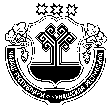 Об обеспечении  мероприятий по выполнению плана по оповещению, сбору и отправке мобилизационных ресурсов в ВС РФ на территории Ярабайкасинского сельского поселения  В соответствии с Конституцией Российской Федерации, Федеральными законами от 31.05.1996 г.№ 61-ФЗ «Об обороне», от 26.02.1997 г. № 31-ФЗ  «О мобилизационной подготовке и мобилизации в Российской Федерации», от 28.03.1998 г. № 53-ФЗ «О воинской обязанности и военной службе», от 27.11.2006 г. № 719 «Об утверждении Положения о  воинском учёте», Постановлением Правительства Российской Федерации от 30.12.2006 г. № 852 «Об утверждении Положения о призыве граждан Российской Федерации по мобилизации, приписанных к воинским частям (предназначенных в специальные формирования), для прохождения военной службы на воинских должностях, предусмотренных штатами военного времени, или направления их для работы на должностях гражданского персонала Вооруженных Силах Российской Федерации, других войск, воинских формирований, органов и специальных формирований», постановления суженного заседания администрации Моргаушского района № 9-51дсп от 17 августа 2020 года «Об обеспечении проведения мобилизации людских и транспортных ресурсов на территории Моргаушского района»,  в целях организованного и своевременного оповещения мобилизационных ресурсов, их сбора и гарантированной доставки на пункты сбора военного комиссариата Моргаушского и Аликовского районов Чувашской Республики, при объявлении  мобилизации, ПОСТАНОВЛЯЮ:Создать в Ярабайкасинском сельском поселении штаб оповещения и пункт сбора (ШО и ПС).Разместить штаб оповещения  в здании администрации Ярабайкасинского сельского поселения по адресу: д.Ярабайкасы, ул.Молодежная, д.16.Утвердить состав штаба оповещения и пункта сбора Ярабайкасинского сельского поселения  согласно приложению № 1.Привлечь граждан для работы в состав аппарата усиления штаба оповещения и пункта сбора Ярабайкасинского сельского поселения согласно приложения № 2. Практические занятия с  аппаратом усиления (АУ) проводить в период учений, тренировок совместно с военным комиссариатом Моргаушского и Аликовского районов Чувашской Республики. Организовать пункт оповещения и сбора граждан, пребывающих в запасе, в здании  администрации Ярабайкасинского сельского поселения по адресу: д.Ярабайкасы, ул.Молодежная, д.16 Для оповещения граждан, подлежащих призыву в ВС РФ, определить маршруты оповещения по месту работы и по месту жительства согласно приложению № 3.Кроме того, военно-учетному работнику сельского поселения на каждый маршрут предусмотреть резервного посыльного.Утвердить расчёт техники, выделяемой по согласованию с организациями, для оповещения и доставки граждан на пункт предварительного сбора граждан военного комиссариата Моргаушского и Аликовского районов Чувашской Республики согласно приложения № 4.Назначить ответственным за разработку документов штаба оповещения и пункта сбора Ярабайкасинского  сельского поселения и их уточнению  назначить, специалиста ВУС Башмакову Маргариту Ильиничну, при убытии в отпуск обязанности исполнять главному специалисту Николаевой Марине Дмитриевне. Назначить  ответственным за подбор граждан в аппарат усиления штаба оповещения и пункта сбора Ярабайкасинского сельского поселения назначить специалиста ВУС Башмакову Маргариту Ильиничну.Обязать всех руководителей торговых организаций, частных предприятий, расположенных на территории администрации и осуществляющих продажу спиртных напитков, с началом мобилизации прекратить их продажу до особого на то распоряжения.Специалисту Башмаковой М.И.. документы по выполнению мероприятий, количество призываемых граждан и поставляемой техники из организаций, расположенных на территории администрации, сверять с военным комиссариатом  ежемесячно во вторую неделю по вторникам и своевременно вносить все изменения в документах.Питание лиц, привлекаемых в аппарат усиления, организовать на базе столовой СХПК «Герой» за наличный расчёт.Для медицинского обеспечения в период проведения мероприятий определить имеющийся  на территории сельского поселения ФАП со штатным персоналом.Место для укрытия аппарата усиления и ГПЗ, предназначенных в ВС РФ определить в подвале _МБДОУ «Детский сад №7 «Радуга».Данное постановление довести до исполнителей под роспись в части их касающейся.Контроль, за исполнением настоящего постановления, оставляю за собой.Приложения:Состав штаба оповещения и пункта сбора Ярабайкасинского сельского поселения.Именной список штаба оповещения и пункта сбора Ярабайкасинского сельского поселения.Список посыльных для оповещения по маршрутам.Расчёт техники, выделяемой по согласованию с организациями, для оповещения и доставки граждан на пункт предварительного сбора граждан военного комиссариата Моргаушского и Аликовского районов Чувашской Республики.Глава  Ярабайкасинского сельского поселения		                         Г.В.ЖуковПриложение № 1к постановлению АдминистрацииЯрабайкасинского сельского поселенияот «18 » августа 2020 года  № 41.СОСТАВ ШТАБА ОПОВЕЩЕНИЯ И ПУНКТА СБОРА СЕЛЬСКОГО ПОСЕЛЕНИЯуправление:Начальник  ШО и ПС – 1 чел.;Уполномоченный участковый ОМВД – 1 чел.отделение оповещения:технический работник – 1 чел.посыльные – 1 чел.отделение сбора и отправки ГПЗ:технический работник – 1 чел.сопровождающий – 1 чел.Глава  Ярабайкасинского сельского поселения		                         Г.В.ЖуковПриложение № 2к постановлению АдминистрацииЯрабайкасинского сельского поселенияот «18 » августа 2020 года  № 41.ИМЕННОЙ СПИСОК штаба оповещения и пункта сбора Ярабайкасинского сельского поселенияГлава  Ярабайкасинского сельского поселения		                         Г.В.ЖуковПриложение № 2/1к постановлению АдминистрацииЯрабайкасинского сельского поселенияот «18 » августа 2020 года  № 41.ИМЕННОЙ СПИСОК (резерв)штаба оповещения и пункта сбора Ярабайкасинского сельского поселенияГлава  Ярабайкасинского сельского поселения		                         Г.В.ЖуковПриложение № 3к постановлению АдминистрацииЯрабайкасинского сельского поселенияот «18 » августа 2020 года  № 41..СПИСОКпосыльных для оповещения по маршрутамГлава Ярабайкасинского сельского поселения		                         Г.В.ЖуковПриложение № 4к постановлению АдминистрацииЯрабайкасинского сельского поселенияот «18 » августа 2020 года  № 41.РАСЧЕТ выделения транспортных средств для нужд, оповещения,  сбора и доставки мобилизационных ресурсов на пункты сбора военного комиссариата Моргаушского и Аликовского районов Чувашской Республики Глава Ярабайкасинского сельского поселения		                         Г.В.ЖуковЧУВАШСКАЯ РЕСПУБЛИКАМОРГАУШСКИЙ РАЙОНАДМИНИСТРАЦИЯЯРАБАЙКАСИНСКОГО СЕЛЬСКОГО ПОСЕЛЕНИЯПОСТАНОВЛЕНИЕ Деревня Ярабайкасы                                                        ЧĂВАШ РЕСПУБЛИКИМУРКАШ РАЙОНĔЯРАПАЙКАССИ ЯЛПОСЕЛЕНИЙĔНАДМИНИСТРАЦИЙĔЙЫШĂНУЯрапайкасси  ялĕ№п/пЗанимаемаядолжностьДолжность,Ф.И.О.АдресАдресОтметка о прибытии№п/пЗанимаемаядолжностьДолжность,Ф.И.О.Места работы,№ телефонаМеста жительства,  № тел.Отметка о прибытииУправлениеУправлениеУправлениеУправлениеУправлениеУправлениеНачальникШО и ПСГлава Ярабайкасинского сельского поселения –Жуков Геннадий ВалериановичАдминистрация Ярабайкасинскогосельского поселения д. Ярабайкасы ул.Молодежная, д 16тел. 67-2-06д.Ярабайкасы  ул.Новая, д 10тел. 67-3-06Сотрудник отдела МВД РФ по Моргаушскому районуУчастковый полиции – Сорокин Алексей ВитальевичОтдел МВД РФ по Моргаушскому району, с. Моргауши, ул. Мира, д.д. Басурманы ул. Главная, д 22тел 89603072590. Отделение оповещенияОтделение оповещенияОтделение оповещенияОтделение оповещенияОтделение оповещенияОтделение оповещенияТехнический работник отделения оповещенияСпециалист ВУС –Башмакова Маргарита ИльиничнаАдминистрация Ярабайкасинского сельского поселения д. Ярабайкасы ул. Молодежная, д 16тел.67-2-33д.Иштереки ул.Центральная д.24 тел. 67-2-33ПосыльныйЗав.сельской библиотекой-Васильева Татьяна ВладимировнаМБОУ «Сыбайкасинская ООШ» д.Сыбайкасы, ул.Школьная. д.3 тел.67-2-17д.Сыбайкасы. ул.Парковая д.2 тел.67-2-17 89196687468 Отделение сбора и отправки ГПЗОтделение сбора и отправки ГПЗОтделение сбора и отправки ГПЗОтделение сбора и отправки ГПЗОтделение сбора и отправки ГПЗОтделение сбора и отправки ГПЗТехнический работник отделения сбора и отправки ГПЗГлавный специалист-эксперт- Николаева Марина ДмитриевнаАдминистрация Ярабайкасинского сельского поселения д. Ярабайкасы ул. Молодежная, д 16тел.67-2-33д.Милюдакасы ул. Складская д.14 тел.67-2-33Сопровождающий командИнспектор- Григорьева Александра ВалериановнаАдминистрация Ярабайкасинского сельского поселения д. Ярабайкасы ул. Молодежная, д 16тел.67-2-33д.Калайкасы ул.Молодежная д.8 тел.67-2-33№п/пЗанимаемаядолжностьДолжность,Ф.И.О.АдресАдресОтметка о прибытии№п/пЗанимаемаядолжностьДолжность,Ф.И.О.Места работы,№ телефонаМеста жительства,№ тел.Отметка о прибытииУправлениеУправлениеУправлениеУправлениеУправлениеУправлениеНачальникШО и ПСГлава Ярабайкасинского сельского поселения –Жуков Геннадий ВалериановичАдминистрация Ярабайкасинскогосельского поселения д. Ярабайкасы ул.Молодежная, д 16тел. 67-2-06д.Ярабайкасы  ул.Новая, д 10тел. 67-3-06Сотрудник отдела МВД РФ по Моргаушскому районуУчастковый полиции – Сорокин Алексей ВитальевичОтдел МВД РФ по Моргаушскому району, с. Моргауши, ул. Мира, д.д. Басурманы ул. Главная, д 22тел 89603072590. Отделение оповещенияОтделение оповещенияОтделение оповещенияОтделение оповещенияОтделение оповещенияОтделение оповещенияТехнический работник отделения оповещенияСпециалист ВУС –Башмакова Маргарита ИльиничнаАдминистрация Ярабайкасинского сельского поселения д. Ярабайкасы ул. Молодежная, д 16тел.67-2-33д.Иштереки ул.Центральная д.24 тел. 67-2-33ПосыльныйЗав.сельской библиотекой-Васильева Татьяна ВладимировнаМБОУ «Сыбайкасинская ООШ» д.Сыбайкасы, ул.Школьная. д.3 тел.67-2-17д.Сыбайкасы. ул.Парковая д.2 тел.67-2-17 89196687468 Отделение сбора и отправки ГПЗОтделение сбора и отправки ГПЗОтделение сбора и отправки ГПЗОтделение сбора и отправки ГПЗОтделение сбора и отправки ГПЗОтделение сбора и отправки ГПЗТехнический работник отделения сбора и отправки ГПЗГлавный специалист-эксперт- Николаева Марина ДмитриевнаАдминистрация Ярабайкасинского сельского поселения д. Ярабайкасы ул. Молодежная, д 16тел.67-2-33д.Милюдакасы ул. Складская д.14 тел.67-2-33Сопровождающий командИнспектор- Григорьева Александра ВалериановнаАдминистрация Ярабайкасинского сельского поселения д. Ярабайкасы ул. Молодежная, д 16тел.67-2-33д.Калайкасы ул.Молодежная д.8 тел.67-2-33№ маршрутовФ.И.О.Год рожденияАдрес места жительства, телефонРоспись в получении инструктажаДата1Васильева Т.В.11.12.1967д.Сыбайкасы, ул. Парковая д.2 тел.891966874682Андреева Ф.Н.26.02.1973д.Идагачкасы, ул.Первомайская д.7 тел.895389977023Троицкая С.В.27.11.1959с.Акрамово, ул. Мира д.3  тел.89061357319№ п/пДлякаких целей выделяетсяНаименование организацииМарка машины, гос. номерФИО руководителя, телефон.Машрут следования1.Для нужд оповещения и сбора работников сельского поселения, уполномоченногоАдминистрация Ярабайкасинского сельского поселенияLada GrantaE 974 HEЖуков Г.В.Тел. раб. 67-3-06д.Ярабайкасы –с.Моргауши2.Для нужд оповещения, сбора предназначенных граждан АФ «Путь Ильича»УАЗ 3303 Е 701 АОПетров Р.М.Тел. раб. 9-23-35д. Хорной –д. Шептаки2.Для нужд оповещения, сбора предназначенных граждан АФ «Путь Ильича»УАЗ 3303 Е 346 ВК д. Хорной –д. Ижелькасы2.Для нужд оповещения, сбора предназначенных граждан Администрация Хорнойского сельского поселенияГАЗ 52  ПоходкаР 869 УНКолесникова М.В.Тел. раб. 62-1-44д. Хорной –с. Тойгильдино  3.Для доставки ГПЗ на ППСГАдминистрация Хорнойского сельского поселенияГАЗ 3223В 225 АСКолесникова М.В.Тел. раб. 62-1-44д. Хорной – с. Моргауши  3.Для доставки ГПЗ на ППСГАдминистрация Хорнойского сельского поселения КАВЗ 3270 М 762 ХА Колесникова М.В.Тел. раб. 62-1-44д. Хорной – с. Моргауши  3.Для доставки ГПЗ на ППСГАдминистрация Хорнойского сельского поселенияКАВЗ 3270Т 721 ТУКолесникова М.В.Тел. раб. 62-1-44д. Хорной – с. Моргауши